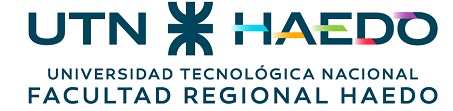 Gestión AerocomercialTRABAJO PRÁCTICO Nº1“Estructura y Sistemas de Gestión”2023Curso:		             Materia ElectivaProfesor Titular: 	Ing. Maximiliano Dévoli.JTP:	                          Ing. Patricio Delic.Experto invitado:	Ing. Jorge Rodriguez.GRUPO N°: FECHA DE REALIZACION DEL TP:FECHA DE ENTREGA DEL TP:FECHA DE APROBACIÓN:FIRMA: INTRODUCCION:Se debe desarrollar por parte de los alumnos una breve descripción introductoria (abstract) de los abordajes del módulo dictado.Tabla de ContenidoContenido1	INTRODUCCION:	21.1	Tabla de Contenido	21.2	Tabla de Ilustraciones	21.3	Registro de Revisiones  (Se completa a Mano en revisiones posteriores)	32	Guía de Realización (Enunciado)	53	Conclusiones	64	Bibliografía	7ANEXO	8Tabla de IlustracionesNo se encuentran elementos de tabla de ilustraciones.Registro de Revisiones 
(Se completa a Mano en revisiones posteriores)Guía de Realización (Enunciado)Para cada caso, la propuesta del presente TP, tiene como propósito crear herramientas que permitan desarrollar la investigación e interpretación de los datos obtenidos con el objetivo de adquirir conocimientos acerca de la gestión de una línea aérea comercial.Por lo tanto, es de suma importancia el espíritu critico de los y las estudiantes al momento de extraer conclusiones y definiciones de los temas tratados.En función de esto se pide investigar y responder los siguientes ítems:Investigue e informe para los explotadores de vuelos comerciales regulares argentinos:La cuota de mercado de pasajeros transportados en vuelos internos (domésticos) en el periodo ENE-JUL 2023 y su comparación con el año anterior.El factor de ocupación en vuelos internos (domésticos) en el periodo ENE-JUL 2023 y su comparación con el año anterior.Investigue e informe cuales son los 3 aeropuertos con mayor número de operaciones (movimientos) en vuelos comerciales en el periodo ENE-JUL 2023 y su comparación con el año anterior.Investigue e informe cuales son las 3 rutas domésticas con mayor factor de ocupación en el periodo ENE-JUL 2023. ¿Cuáles son las 3 rutas domésticas con menor factor de ocupación en el mismo periodo?Un operador turístico decide traer al país una aeronave Airbus A-321 para realizar operaciones de tipo chárter para el transporte de pasajeros entre las ciudades de buenos aires y el calafate. determine:Bajo que parte de la RAAC debe certificar su operación. Justifique su respuesta.Detalle la estructura mínima gerencial que debe tener para ser aprobado como CESA.¿Qué es el CESA y las Especificaciones de Operación de un transportador aéreo?¿Puede realizar mantenimiento de su propia flota un operador aéreo certificado bajo la RAAC Parte 121? ¿Cuál es el alcance máximo que puede tener?Describa los principales modelos de compañías aéreas que existen. Detalle ventajas y desventajas de cada una de ellas y de ejemplos de compañías que existan en la actualidad bajo esos modelos.Investigue acerca del modelo de negocio y el éxito de la compañía de bajo coste Souhtwest en USA. Por otro lado, de acuerdo con su análisis mencione los aspectos que resultaron relevantes para el éxito de este modelo aerocomercial.  ConclusionesBibliografíaNo hay ninguna fuente en el documento actual.ANEXOPlanos